บันทึกข้อความส่วนงาน..............................................................................................................................................................ที่ อว 0605. ........./...............................                          วันที่...............................................................................เรื่อง	ขอเสนอโครงการวิจัย/กิจกรรมที่เข้าข่ายการพิจารณาจริยธรรมการวิจัยในคนแบบยกเว้น (Exemption review)             มหาวิทยาลัยมหาสารคามเรียน   ประธานคณะกรรมการจริยธรรมการวิจัยในคนมหาวิทยาลัยมหาสารคาม	ข้าพเจ้า.............................................................................สังกัดคณะ............................................................................     สถานภาพบุคลากร        สายผู้สอน   ตำแหน่ง .............................................................		       สายสนับสนุน		       นิสิต   (     ตรี /     โท /     เอก)ขอเสนอโครงการวิจัย เรื่อง  (ภาษาไทย) ...................................................................................................................................................................................…………………….....................................................................................................................................................................……….(ภาษาอังกฤษ)……………………………………………………………………………………………………………………………………………………………..............................................................................................................................................................................................……….เพื่อขอรับการพิจารณาจริยธรรมการวิจัยในคนแบบยกเว้น และได้แนบเอกสารประกอบการพิจารณา  ดังนี้แบบเสนอเพื่อขอยกเว้นการพิจารณาจริยธรรมการวิจัยในคนตามที่คณะกรรมการจริยธรรมการวิจัยในคนกำหนด  จำนวน  1  ชุดสรุปโครงการวิจัยฉบับย่อสำหรับขอแบบยกเว้น  จำนวน 1 ชุดโครงการวิจัย/กิจกรรมฉบับสมบรูณ์  จำนวน  1  ชุด เอกสารอื่นๆ ที่เกี่ยวข้อง จำนวน 1 ชุด แผ่นบันทึกข้อมูลโครงการวิจัยตามข้อ 1 และ 4 (CD/DVD) จำนวน 1 แผ่นจึงเรียนมาเพื่อโปรดพิจารณาลงชื่อ ....................................................                            		 ลงชื่อ ....................................................(............................................................)				(............................................................)นิสิต/หัวหน้าโครงการ					    อาจารย์ที่ปรึกษากรณีหัวหน้าโครงการเป็นนิสิต					......................................................(...................................................................)คณบดี/ผู้อำนวยการแบบเสนอเพื่อขอยกเว้นการพิจารณาจริยธรรมการวิจัยในคน (Exemption review)ต่อคณะกรรมการพิจารณาจริยธรรมการวิจัยในคน มหาวิทยาลัยมหาสารคามผู้วิจัยต้องกรอกข้อมูลและตอบคำถามทุกข้อ ยกเว้นข้อ 51รายละเอียดเกี่ยวกับหัวหน้าโครงการ/กิจกรรมรายละเอียดเกี่ยวกับหัวหน้าโครงการ/กิจกรรมรายละเอียดเกี่ยวกับหัวหน้าโครงการ/กิจกรรมชื่อ-สกุล (ภาษาไทยและภาษาอังกฤษ)ชื่อ-สกุล (ภาษาไทยและภาษาอังกฤษ)ตำแหน่งภาควิชา/สาขาวิชาภาควิชา/สาขาวิชาคณะเบอร์โทรศัพท์เบอร์โทรศัพท์Email:สถานที่ทำการวิจัยสถานที่ทำการวิจัยสถานที่ทำการวิจัย1.1ชื่อโครงการ  /กิจกรรม ชื่อโครงการ  /กิจกรรม ชื่อโครงการ  /กิจกรรม (ภาษาไทย)(ภาษาไทย)(ภาษาไทย)(ภาษาอังกฤษ)(ภาษาอังกฤษ)(ภาษาอังกฤษ)1.2รายละเอียดเกี่ยวกับโครงการ/ กิจกรรม รายละเอียดเกี่ยวกับโครงการ/ กิจกรรม รายละเอียดเกี่ยวกับโครงการ/ กิจกรรม 1.2.1 เป็นการศึกษา การค้นคว้าหรือเก็บรวบรวมข้อมูลอย่างเป็นระบบ เพื่อทดสอบสมมติฐาน หรือสร้างองค์ความรู้ใหม่หรือไม่☐  ใช่      ☐  ไม่ใช่ (ไม่เข้าข่ายงานวิจัย ไม่ต้องยื่นขอรับการพิจารณาจริยธรรมการวิจัย)1.2.1 เป็นการศึกษา การค้นคว้าหรือเก็บรวบรวมข้อมูลอย่างเป็นระบบ เพื่อทดสอบสมมติฐาน หรือสร้างองค์ความรู้ใหม่หรือไม่☐  ใช่      ☐  ไม่ใช่ (ไม่เข้าข่ายงานวิจัย ไม่ต้องยื่นขอรับการพิจารณาจริยธรรมการวิจัย)1.2.1 เป็นการศึกษา การค้นคว้าหรือเก็บรวบรวมข้อมูลอย่างเป็นระบบ เพื่อทดสอบสมมติฐาน หรือสร้างองค์ความรู้ใหม่หรือไม่☐  ใช่      ☐  ไม่ใช่ (ไม่เข้าข่ายงานวิจัย ไม่ต้องยื่นขอรับการพิจารณาจริยธรรมการวิจัย)1.2.2 เกี่ยวข้องกับการทดลอง หรือการกระทำต่อมนุษย์ การเก็บข้อมูลส่วนบุคคล หรือการเก็บตัวอย่างทางชีวภาพของมนุษย์หรือไม่ ใช่      ☐ ไม่ใช่ (ไม่ต้องยื่นขอรับการพิจารณาจริยธรรมการวิจัยในคน)1.2.2 เกี่ยวข้องกับการทดลอง หรือการกระทำต่อมนุษย์ การเก็บข้อมูลส่วนบุคคล หรือการเก็บตัวอย่างทางชีวภาพของมนุษย์หรือไม่ ใช่      ☐ ไม่ใช่ (ไม่ต้องยื่นขอรับการพิจารณาจริยธรรมการวิจัยในคน)1.2.2 เกี่ยวข้องกับการทดลอง หรือการกระทำต่อมนุษย์ การเก็บข้อมูลส่วนบุคคล หรือการเก็บตัวอย่างทางชีวภาพของมนุษย์หรือไม่ ใช่      ☐ ไม่ใช่ (ไม่ต้องยื่นขอรับการพิจารณาจริยธรรมการวิจัยในคน)2ประเภทของโครงการวิจัย (โปรดเลือกตอบข้อ (2.1) – (2.5) ที่ตรงกับโครงการที่เสนอพิจารณา ประเภทของโครงการวิจัย (โปรดเลือกตอบข้อ (2.1) – (2.5) ที่ตรงกับโครงการที่เสนอพิจารณา ประเภทของโครงการวิจัย (โปรดเลือกตอบข้อ (2.1) – (2.5) ที่ตรงกับโครงการที่เสนอพิจารณา (2.1)เป็นวิจัยทางด้านการศึกษา     ใช่        ไม่ใช่ (ข้ามไปตอบข้อ (2.2)เป็นวิจัยทางด้านการศึกษา     ใช่        ไม่ใช่ (ข้ามไปตอบข้อ (2.2)เป็นวิจัยทางด้านการศึกษา     ใช่        ไม่ใช่ (ข้ามไปตอบข้อ (2.2)(2.1)2.1.1 เป็นการวิจัยที่ดำเนินการในโรงเรียนหรือสถาบันการศึกษาใช่หรือไม่     ใช่      ไม่ใช่ (ต้องขอรับการพิจารณาจริยธรรมการวิจัยในคน)2.1.1 เป็นการวิจัยที่ดำเนินการในโรงเรียนหรือสถาบันการศึกษาใช่หรือไม่     ใช่      ไม่ใช่ (ต้องขอรับการพิจารณาจริยธรรมการวิจัยในคน)2.1.1 เป็นการวิจัยที่ดำเนินการในโรงเรียนหรือสถาบันการศึกษาใช่หรือไม่     ใช่      ไม่ใช่ (ต้องขอรับการพิจารณาจริยธรรมการวิจัยในคน)(2.1)2.1.2 เป็นการวิจัยที่เกี่ยวข้องการเรียนการสอนตามแนวปฏิบัติที่เป็นมาตรฐานทางการศึกษาใช่หรือไม่          ใช่      ไม่ใช่ (ต้องขอรับการพิจารณาจริยธรรมการวิจัยในคน)2.1.2 เป็นการวิจัยที่เกี่ยวข้องการเรียนการสอนตามแนวปฏิบัติที่เป็นมาตรฐานทางการศึกษาใช่หรือไม่          ใช่      ไม่ใช่ (ต้องขอรับการพิจารณาจริยธรรมการวิจัยในคน)2.1.2 เป็นการวิจัยที่เกี่ยวข้องการเรียนการสอนตามแนวปฏิบัติที่เป็นมาตรฐานทางการศึกษาใช่หรือไม่          ใช่      ไม่ใช่ (ต้องขอรับการพิจารณาจริยธรรมการวิจัยในคน)(2.1)2.1.3 เป็นการวิจัยที่เกี่ยวข้องการประเมินประสิทธิภาพเทคนิคการสอน/ การบริหารจัดการชั้นเรียน/ การประเมินหลักสูตร/ การประกันคุณภาพการศึกษาใช่หรือไม่    ใช่      ไม่ใช่ (ต้องขอรับการพิจารณาจริยธรรมการวิจัยในคน)2.1.3 เป็นการวิจัยที่เกี่ยวข้องการประเมินประสิทธิภาพเทคนิคการสอน/ การบริหารจัดการชั้นเรียน/ การประเมินหลักสูตร/ การประกันคุณภาพการศึกษาใช่หรือไม่    ใช่      ไม่ใช่ (ต้องขอรับการพิจารณาจริยธรรมการวิจัยในคน)2.1.3 เป็นการวิจัยที่เกี่ยวข้องการประเมินประสิทธิภาพเทคนิคการสอน/ การบริหารจัดการชั้นเรียน/ การประเมินหลักสูตร/ การประกันคุณภาพการศึกษาใช่หรือไม่    ใช่      ไม่ใช่ (ต้องขอรับการพิจารณาจริยธรรมการวิจัยในคน)(2.1)2.1.4 กระบวนการวิจัยและการประเมินผลกระทบข้อมูลส่วนบุคคล         ใช่  (ต้องขอรับการพิจารณาจริยธรรมการวิจัยในคนแบบเร่งรัด)    ไม่ใช่ 2.1.4 กระบวนการวิจัยและการประเมินผลกระทบข้อมูลส่วนบุคคล         ใช่  (ต้องขอรับการพิจารณาจริยธรรมการวิจัยในคนแบบเร่งรัด)    ไม่ใช่ 2.1.4 กระบวนการวิจัยและการประเมินผลกระทบข้อมูลส่วนบุคคล         ใช่  (ต้องขอรับการพิจารณาจริยธรรมการวิจัยในคนแบบเร่งรัด)    ไม่ใช่ (2.2)โครงการวิจัยที่ใช้ผลทดสอบทางการศึกษา (cognitive, diagnostic, attitude, achievement) หรือเป็นโครงการ ที่เกี่ยวข้องกับการสำรวจ/การสัมภาษณ์/การเฝ้าสังเกตพฤติกรรมสาธารณะใช่หรือไม่        ใช่      ไม่ใช่ (ข้ามไปตอบข้อ (2.3)โครงการวิจัยที่ใช้ผลทดสอบทางการศึกษา (cognitive, diagnostic, attitude, achievement) หรือเป็นโครงการ ที่เกี่ยวข้องกับการสำรวจ/การสัมภาษณ์/การเฝ้าสังเกตพฤติกรรมสาธารณะใช่หรือไม่        ใช่      ไม่ใช่ (ข้ามไปตอบข้อ (2.3)โครงการวิจัยที่ใช้ผลทดสอบทางการศึกษา (cognitive, diagnostic, attitude, achievement) หรือเป็นโครงการ ที่เกี่ยวข้องกับการสำรวจ/การสัมภาษณ์/การเฝ้าสังเกตพฤติกรรมสาธารณะใช่หรือไม่        ใช่      ไม่ใช่ (ข้ามไปตอบข้อ (2.3)(2.2)2.2.1 อาสาสมัครในโครงการเป็นประชากรกลุ่มเปราะบางใช่หรือไม่            ใช่  ระบุ             (  ) ทารกในครรภ์/ตัวอ่อน            (  ) ทารก เด็ก ผู้เยาว์ (อายุต่ำกว่า 18 ปี)           (  ) สตรีมีครรภ์           (  ) ผู้ต้องขัง, แรงงานต่างด้าว           (  ) ผู้ป่วยโรคติดเชื้อร้ายแรง หรือผู้ป่วยเรื้อรัง           (  ) นักเรียน/ นักศึกษา/หรือผู้ใต้บังคับบัญชา           (  ) ผู้ด้อยโอกาสทางสังคม เช่น ขอทาน คนพิการ หรืออาชีพหญิงบริการ ฯลฯ                ต้องขอรับการพิจารณาจริยธรรมการวิจัยในคน         ไม่ใช่          2.2.1 อาสาสมัครในโครงการเป็นประชากรกลุ่มเปราะบางใช่หรือไม่            ใช่  ระบุ             (  ) ทารกในครรภ์/ตัวอ่อน            (  ) ทารก เด็ก ผู้เยาว์ (อายุต่ำกว่า 18 ปี)           (  ) สตรีมีครรภ์           (  ) ผู้ต้องขัง, แรงงานต่างด้าว           (  ) ผู้ป่วยโรคติดเชื้อร้ายแรง หรือผู้ป่วยเรื้อรัง           (  ) นักเรียน/ นักศึกษา/หรือผู้ใต้บังคับบัญชา           (  ) ผู้ด้อยโอกาสทางสังคม เช่น ขอทาน คนพิการ หรืออาชีพหญิงบริการ ฯลฯ                ต้องขอรับการพิจารณาจริยธรรมการวิจัยในคน         ไม่ใช่          2.2.1 อาสาสมัครในโครงการเป็นประชากรกลุ่มเปราะบางใช่หรือไม่            ใช่  ระบุ             (  ) ทารกในครรภ์/ตัวอ่อน            (  ) ทารก เด็ก ผู้เยาว์ (อายุต่ำกว่า 18 ปี)           (  ) สตรีมีครรภ์           (  ) ผู้ต้องขัง, แรงงานต่างด้าว           (  ) ผู้ป่วยโรคติดเชื้อร้ายแรง หรือผู้ป่วยเรื้อรัง           (  ) นักเรียน/ นักศึกษา/หรือผู้ใต้บังคับบัญชา           (  ) ผู้ด้อยโอกาสทางสังคม เช่น ขอทาน คนพิการ หรืออาชีพหญิงบริการ ฯลฯ                ต้องขอรับการพิจารณาจริยธรรมการวิจัยในคน         ไม่ใช่          (2.2)2.2.2  หากใช้ผลทดสอบทางการศึกษา/แบบบันทึกข้อมูลของหน่วยงาน ได้รับความยินยอมจากผู้รับผิดชอบข้อมูลแล้ว ใช่หรือไม่ ใช่     ไม่ใช่ (ต้องขอรับการพิจารณาจริยธรรมการวิจัยในคน)   ไม่เกี่ยวข้อง2.2.2  หากใช้ผลทดสอบทางการศึกษา/แบบบันทึกข้อมูลของหน่วยงาน ได้รับความยินยอมจากผู้รับผิดชอบข้อมูลแล้ว ใช่หรือไม่ ใช่     ไม่ใช่ (ต้องขอรับการพิจารณาจริยธรรมการวิจัยในคน)   ไม่เกี่ยวข้อง2.2.2  หากใช้ผลทดสอบทางการศึกษา/แบบบันทึกข้อมูลของหน่วยงาน ได้รับความยินยอมจากผู้รับผิดชอบข้อมูลแล้ว ใช่หรือไม่ ใช่     ไม่ใช่ (ต้องขอรับการพิจารณาจริยธรรมการวิจัยในคน)   ไม่เกี่ยวข้อง(2.2)2.2.3   แบบบันทึกที่ใช้ของผู้วิจัยมีการระบุชื่อเจ้าของข้อมูลหรือรหัสที่สามารถสืบค้นถึงเจ้าของข้อมูลได้โดยตรง (ชื่อ สกุล ที่อยู่ เลขที่บัตรประชาชน/ข้าราชการ เวชระเบียน) หรือ ระบุบุคคลได้โดยอ้อม (เข้ารหัสไว้โดยมีข้อมูลบุคคลสืบค้นได้) ใช่หรือไม่  ใช่     ไม่ใช่ (ต้องขอรับการพิจารณาจริยธรรมการวิจัยในคน)  ☐ ไม่เกี่ยวข้อง2.2.3   แบบบันทึกที่ใช้ของผู้วิจัยมีการระบุชื่อเจ้าของข้อมูลหรือรหัสที่สามารถสืบค้นถึงเจ้าของข้อมูลได้โดยตรง (ชื่อ สกุล ที่อยู่ เลขที่บัตรประชาชน/ข้าราชการ เวชระเบียน) หรือ ระบุบุคคลได้โดยอ้อม (เข้ารหัสไว้โดยมีข้อมูลบุคคลสืบค้นได้) ใช่หรือไม่  ใช่     ไม่ใช่ (ต้องขอรับการพิจารณาจริยธรรมการวิจัยในคน)  ☐ ไม่เกี่ยวข้อง2.2.3   แบบบันทึกที่ใช้ของผู้วิจัยมีการระบุชื่อเจ้าของข้อมูลหรือรหัสที่สามารถสืบค้นถึงเจ้าของข้อมูลได้โดยตรง (ชื่อ สกุล ที่อยู่ เลขที่บัตรประชาชน/ข้าราชการ เวชระเบียน) หรือ ระบุบุคคลได้โดยอ้อม (เข้ารหัสไว้โดยมีข้อมูลบุคคลสืบค้นได้) ใช่หรือไม่  ใช่     ไม่ใช่ (ต้องขอรับการพิจารณาจริยธรรมการวิจัยในคน)  ☐ ไม่เกี่ยวข้อง(2.2)2.2.4 ข้อมูลที่วิจัยเกี่ยวข้องกับประเด็นอ่อนไหวต่อไปนี้หรือไม่          ใช่  ระบุ(  ) พฤติกรรม หรือทัศนคติทางเพศ(  ) การดื่มสุราหรือเสพสารเสพติด(  ) การกระทำผิดศีลธรรมหรือกฎหมายในลักษณะอื่นๆ(  ) ความเจ็บป่วยทางจิตหรือโรคติดต่อที่ไม่เป็นที่ยอมรับทางสังคม เช่น HIV/AIDs, TB, ฯลฯ(  ) อื่นๆ ระบุ.............................................................................................................                (หากตอบใช่ในข้อนี้ ต้องขอรับการพิจารณาจริยธรรมการวิจัยฯ)        ไม่ใช่            2.2.4 ข้อมูลที่วิจัยเกี่ยวข้องกับประเด็นอ่อนไหวต่อไปนี้หรือไม่          ใช่  ระบุ(  ) พฤติกรรม หรือทัศนคติทางเพศ(  ) การดื่มสุราหรือเสพสารเสพติด(  ) การกระทำผิดศีลธรรมหรือกฎหมายในลักษณะอื่นๆ(  ) ความเจ็บป่วยทางจิตหรือโรคติดต่อที่ไม่เป็นที่ยอมรับทางสังคม เช่น HIV/AIDs, TB, ฯลฯ(  ) อื่นๆ ระบุ.............................................................................................................                (หากตอบใช่ในข้อนี้ ต้องขอรับการพิจารณาจริยธรรมการวิจัยฯ)        ไม่ใช่            2.2.4 ข้อมูลที่วิจัยเกี่ยวข้องกับประเด็นอ่อนไหวต่อไปนี้หรือไม่          ใช่  ระบุ(  ) พฤติกรรม หรือทัศนคติทางเพศ(  ) การดื่มสุราหรือเสพสารเสพติด(  ) การกระทำผิดศีลธรรมหรือกฎหมายในลักษณะอื่นๆ(  ) ความเจ็บป่วยทางจิตหรือโรคติดต่อที่ไม่เป็นที่ยอมรับทางสังคม เช่น HIV/AIDs, TB, ฯลฯ(  ) อื่นๆ ระบุ.............................................................................................................                (หากตอบใช่ในข้อนี้ ต้องขอรับการพิจารณาจริยธรรมการวิจัยฯ)        ไม่ใช่            (2.2)2.2.5 การเปิดเผยข้อมูลที่ได้จากการวิจัย อาจทำให้อาสาสมัครได้รับผลกระทบต่อจิตใจ เสี่ยงต่อการเสื่อมเสีย ชื่อเสียงเงินทองหรือได้รับความเสียหายต่ออาชีพตำแหน่งหน้าที่การงานหรือผลกระทบทางการศึกษา หรือ ความก้าวหน้าหรือไม่ใช่   (ต้องขอรับการพิจารณาจริยธรรมการวิจัยในคน)       ไม่ใช่2.2.5 การเปิดเผยข้อมูลที่ได้จากการวิจัย อาจทำให้อาสาสมัครได้รับผลกระทบต่อจิตใจ เสี่ยงต่อการเสื่อมเสีย ชื่อเสียงเงินทองหรือได้รับความเสียหายต่ออาชีพตำแหน่งหน้าที่การงานหรือผลกระทบทางการศึกษา หรือ ความก้าวหน้าหรือไม่ใช่   (ต้องขอรับการพิจารณาจริยธรรมการวิจัยในคน)       ไม่ใช่2.2.5 การเปิดเผยข้อมูลที่ได้จากการวิจัย อาจทำให้อาสาสมัครได้รับผลกระทบต่อจิตใจ เสี่ยงต่อการเสื่อมเสีย ชื่อเสียงเงินทองหรือได้รับความเสียหายต่ออาชีพตำแหน่งหน้าที่การงานหรือผลกระทบทางการศึกษา หรือ ความก้าวหน้าหรือไม่ใช่   (ต้องขอรับการพิจารณาจริยธรรมการวิจัยในคน)       ไม่ใช่(2.3)โครงการวิจัยทางด้านบริการสาธารณะ                 ใช่         ไม่ใช่ (ข้ามไปตอบข้อ (2.4)โครงการวิจัยทางด้านบริการสาธารณะ                 ใช่         ไม่ใช่ (ข้ามไปตอบข้อ (2.4)โครงการวิจัยทางด้านบริการสาธารณะ                 ใช่         ไม่ใช่ (ข้ามไปตอบข้อ (2.4)2.3.1 เป็นโครงการสาธิต/โครงการสำรวจ/หรือโครงการประเมินระบบงานที่ได้รับอนุญาตจากหัวหน้างานหรือผู้รับผิดชอบองค์กรใช่หรือไม่ ใช่      ไม่ใช่ (ต้องขอรับการพิจารณาจริยธรรมการวิจัยในคน)2.3.1 เป็นโครงการสาธิต/โครงการสำรวจ/หรือโครงการประเมินระบบงานที่ได้รับอนุญาตจากหัวหน้างานหรือผู้รับผิดชอบองค์กรใช่หรือไม่ ใช่      ไม่ใช่ (ต้องขอรับการพิจารณาจริยธรรมการวิจัยในคน)2.3.1 เป็นโครงการสาธิต/โครงการสำรวจ/หรือโครงการประเมินระบบงานที่ได้รับอนุญาตจากหัวหน้างานหรือผู้รับผิดชอบองค์กรใช่หรือไม่ ใช่      ไม่ใช่ (ต้องขอรับการพิจารณาจริยธรรมการวิจัยในคน)2.3.2 โครงการมีวัตถุประสงค์เพื่อประเมินประสิทธิภาพ/ การศึกษาทางเลือก/การพัฒนาระบบงาน หรือ นโยบายใช่หรือไม่ ใช่      ไม่ใช่ (ต้องขอรับการพิจารณาจริยธรรมการวิจัยในคน)2.3.2 โครงการมีวัตถุประสงค์เพื่อประเมินประสิทธิภาพ/ การศึกษาทางเลือก/การพัฒนาระบบงาน หรือ นโยบายใช่หรือไม่ ใช่      ไม่ใช่ (ต้องขอรับการพิจารณาจริยธรรมการวิจัยในคน)2.3.2 โครงการมีวัตถุประสงค์เพื่อประเมินประสิทธิภาพ/ การศึกษาทางเลือก/การพัฒนาระบบงาน หรือ นโยบายใช่หรือไม่ ใช่      ไม่ใช่ (ต้องขอรับการพิจารณาจริยธรรมการวิจัยในคน)2.3.3 มีการเปิดเผยชื่อบุคคลหรือข้อมูลส่วนบุคคลของอาสาสมัครในโครงการใช่หรือไม่ ใช่   (ต้องขอรับการพิจารณาจริยธรรมการวิจัยในคน)   ไม่ใช่2.3.3 มีการเปิดเผยชื่อบุคคลหรือข้อมูลส่วนบุคคลของอาสาสมัครในโครงการใช่หรือไม่ ใช่   (ต้องขอรับการพิจารณาจริยธรรมการวิจัยในคน)   ไม่ใช่2.3.3 มีการเปิดเผยชื่อบุคคลหรือข้อมูลส่วนบุคคลของอาสาสมัครในโครงการใช่หรือไม่ ใช่   (ต้องขอรับการพิจารณาจริยธรรมการวิจัยในคน)   ไม่ใช่(2.4)โครงการสำรวจความพึงพอใจต่ออาหาร  ☐ ใช่  ☐ ไม่ใช่ (ข้ามไปตอบข้อ (2.5)โครงการสำรวจความพึงพอใจต่ออาหาร  ☐ ใช่  ☐ ไม่ใช่ (ข้ามไปตอบข้อ (2.5)โครงการสำรวจความพึงพอใจต่ออาหาร  ☐ ใช่  ☐ ไม่ใช่ (ข้ามไปตอบข้อ (2.5)2.4.1 อาหารมีส่วนประกอบที่เป็นสารเสพติดหรือสารก่อโทษต่อมนุษย์ หรือสิ่งแวดล้อมหรือไม่ มี  (ต้องขอรับการพิจารณาจริยธรรมการวิจัยในคน)    ไม่มี2.4.1 อาหารมีส่วนประกอบที่เป็นสารเสพติดหรือสารก่อโทษต่อมนุษย์ หรือสิ่งแวดล้อมหรือไม่ มี  (ต้องขอรับการพิจารณาจริยธรรมการวิจัยในคน)    ไม่มี2.4.1 อาหารมีส่วนประกอบที่เป็นสารเสพติดหรือสารก่อโทษต่อมนุษย์ หรือสิ่งแวดล้อมหรือไม่ มี  (ต้องขอรับการพิจารณาจริยธรรมการวิจัยในคน)    ไม่มี2.4.2 อาหารอาจก่อให้เกิดโทษต่อสุขภาพของผู้บริโภคหรือไม่ ☐ ใช่ (ต้องขอรับการพิจารณาจริยธรรมการวิจัยในคน)     ☐  ไม่ใช่ 2.4.2 อาหารอาจก่อให้เกิดโทษต่อสุขภาพของผู้บริโภคหรือไม่ ☐ ใช่ (ต้องขอรับการพิจารณาจริยธรรมการวิจัยในคน)     ☐  ไม่ใช่ 2.4.2 อาหารอาจก่อให้เกิดโทษต่อสุขภาพของผู้บริโภคหรือไม่ ☐ ใช่ (ต้องขอรับการพิจารณาจริยธรรมการวิจัยในคน)     ☐  ไม่ใช่ (2.5)โครงการวิจัยในห้องปฏิบัติการ   ☐   ใช่       ☐ ไม่ใช่ (ข้ามไปตอบข้อ 3)โครงการวิจัยในห้องปฏิบัติการ   ☐   ใช่       ☐ ไม่ใช่ (ข้ามไปตอบข้อ 3)โครงการวิจัยในห้องปฏิบัติการ   ☐   ใช่       ☐ ไม่ใช่ (ข้ามไปตอบข้อ 3)2.5.1  การวิจัยใช้ตัวอย่างจากโครงกระดูก หรือร่างอาจารย์ใหญ่ หรือฟันที่ถูกถอนทิ้ง ตามปกติของงาน         ทันตกรรม ใช่หรือไม่           ใช่      ไม่ใช่ (ต้องขอรับการพิจารณาจริยธรรมการวิจัยในคน)   ไม่เกี่ยวข้อง2.5.1  การวิจัยใช้ตัวอย่างจากโครงกระดูก หรือร่างอาจารย์ใหญ่ หรือฟันที่ถูกถอนทิ้ง ตามปกติของงาน         ทันตกรรม ใช่หรือไม่           ใช่      ไม่ใช่ (ต้องขอรับการพิจารณาจริยธรรมการวิจัยในคน)   ไม่เกี่ยวข้อง2.5.1  การวิจัยใช้ตัวอย่างจากโครงกระดูก หรือร่างอาจารย์ใหญ่ หรือฟันที่ถูกถอนทิ้ง ตามปกติของงาน         ทันตกรรม ใช่หรือไม่           ใช่      ไม่ใช่ (ต้องขอรับการพิจารณาจริยธรรมการวิจัยในคน)   ไม่เกี่ยวข้อง2.5.2 การวิจัยใช้เชื้อที่แยกได้จากสิ่งส่งตรวจ (Isolated microorganisms) และเพาะเลี้ยงในห้องปฏิบัติการไว้เป็นสายพันธุ์ และไม่มีข้อมูลเชื่อมโยงถึงบุคคลที่เป็นเจ้าของ ใช่หรือไม่ ใช่      ไม่ใช่ (ต้องขอรับการพิจารณาจริยธรรมการวิจัยในคน)   ไม่เกี่ยวข้อง2.5.2 การวิจัยใช้เชื้อที่แยกได้จากสิ่งส่งตรวจ (Isolated microorganisms) และเพาะเลี้ยงในห้องปฏิบัติการไว้เป็นสายพันธุ์ และไม่มีข้อมูลเชื่อมโยงถึงบุคคลที่เป็นเจ้าของ ใช่หรือไม่ ใช่      ไม่ใช่ (ต้องขอรับการพิจารณาจริยธรรมการวิจัยในคน)   ไม่เกี่ยวข้อง2.5.2 การวิจัยใช้เชื้อที่แยกได้จากสิ่งส่งตรวจ (Isolated microorganisms) และเพาะเลี้ยงในห้องปฏิบัติการไว้เป็นสายพันธุ์ และไม่มีข้อมูลเชื่อมโยงถึงบุคคลที่เป็นเจ้าของ ใช่หรือไม่ ใช่      ไม่ใช่ (ต้องขอรับการพิจารณาจริยธรรมการวิจัยในคน)   ไม่เกี่ยวข้อง2.5.3 การวิจัยใช้เซลล์เพาะเลี้ยงจากเนื้อเยื่อมนุษย์ที่ได้รับการปรับสภาพให้เป็นเซลล์สายพันธุ์ (cell line) แล้ว ใช่หรือไม่ ใช่       ไม่ใช่ (ต้องขอรับการพิจารณาจริยธรรมการวิจัยในคน)  ☐ ไม่เกี่ยวข้อง2.5.3 การวิจัยใช้เซลล์เพาะเลี้ยงจากเนื้อเยื่อมนุษย์ที่ได้รับการปรับสภาพให้เป็นเซลล์สายพันธุ์ (cell line) แล้ว ใช่หรือไม่ ใช่       ไม่ใช่ (ต้องขอรับการพิจารณาจริยธรรมการวิจัยในคน)  ☐ ไม่เกี่ยวข้อง2.5.3 การวิจัยใช้เซลล์เพาะเลี้ยงจากเนื้อเยื่อมนุษย์ที่ได้รับการปรับสภาพให้เป็นเซลล์สายพันธุ์ (cell line) แล้ว ใช่หรือไม่ ใช่       ไม่ใช่ (ต้องขอรับการพิจารณาจริยธรรมการวิจัยในคน)  ☐ ไม่เกี่ยวข้อง2.5.4 การวิจัยหาสารปนเปื้อน สารเคมี เชื้อโรค หรือชีววัตถุ และไม่มีการกระทำโดยตรงต่ออาสาสมัครใช่หรือไม่     ใช่     ไม่ใช่ (ต้องขอรับการพิจารณาจริยธรรมการวิจัยในคน)    ไม่เกี่ยวข้อง2.5.4 การวิจัยหาสารปนเปื้อน สารเคมี เชื้อโรค หรือชีววัตถุ และไม่มีการกระทำโดยตรงต่ออาสาสมัครใช่หรือไม่     ใช่     ไม่ใช่ (ต้องขอรับการพิจารณาจริยธรรมการวิจัยในคน)    ไม่เกี่ยวข้อง2.5.4 การวิจัยหาสารปนเปื้อน สารเคมี เชื้อโรค หรือชีววัตถุ และไม่มีการกระทำโดยตรงต่ออาสาสมัครใช่หรือไม่     ใช่     ไม่ใช่ (ต้องขอรับการพิจารณาจริยธรรมการวิจัยในคน)    ไม่เกี่ยวข้อง***โครงการวิจัยที่เกี่ยวข้องในข้อ 2.5.2 - 2.5.4 ต้องขอรับการพิจารณาความปลอดภัยทางชีวภาพ******โครงการวิจัยที่เกี่ยวข้องในข้อ 2.5.2 - 2.5.4 ต้องขอรับการพิจารณาความปลอดภัยทางชีวภาพ******โครงการวิจัยที่เกี่ยวข้องในข้อ 2.5.2 - 2.5.4 ต้องขอรับการพิจารณาความปลอดภัยทางชีวภาพ***33มีความประสงค์รับใบรับรอง       (   ) ภาษาไทย			(   ) ภาษาอังกฤษมีความประสงค์รับใบรับรอง       (   ) ภาษาไทย			(   ) ภาษาอังกฤษ44หลักฐานประกอบการพิจารณาหลักฐานประกอบการพิจารณาโครงการวิจัย/กิจกรรมฉบับสมบรูณ์แบบสอบถาม/แบบบันทึกข้อมูลหนังสืออนุญาตจากผู้บังคับบัญชาหรือผู้รับผิดชอบองค์กรหรือผู้รับผิดชอบข้อมูลแบบเสนอเพื่อขอรับการพิจารณาจริยธรรมการวิจัยในคนเอกสารคำชี้แจงสำหรับอาสาสมัครและ/หรือแบบคำยินยอมอื่นๆ ระบุ....................................................................................................…………………...........โครงการวิจัย/กิจกรรมฉบับสมบรูณ์แบบสอบถาม/แบบบันทึกข้อมูลหนังสืออนุญาตจากผู้บังคับบัญชาหรือผู้รับผิดชอบองค์กรหรือผู้รับผิดชอบข้อมูลแบบเสนอเพื่อขอรับการพิจารณาจริยธรรมการวิจัยในคนเอกสารคำชี้แจงสำหรับอาสาสมัครและ/หรือแบบคำยินยอมอื่นๆ ระบุ....................................................................................................…………………...........55คาดว่าจะเริ่มดำเนินการเก็บข้อมูล เดือน……….…….พ.ศ…………….. เสร็จสิ้นเดือน…….………พ.ศ…………….คาดว่าจะเริ่มดำเนินการเก็บข้อมูล เดือน……….…….พ.ศ…………….. เสร็จสิ้นเดือน…….………พ.ศ…………….66 ผ่านการพิจารณาจากกรรมการสอบเค้าโครงวิทยานิพนธ์ประจำคณะ......................................................แล้ว      เมื่อวันที่ .............. เดือน ...................................................... พ.ศ. ....................................... ผ่านการพิจารณาการให้ทุนสนับสนุนการวิจัย เมื่อวันที่........เดือน........................................พ.ศ. .................. ผ่านการพิจารณาจากกรรมการสอบเค้าโครงวิทยานิพนธ์ประจำคณะ......................................................แล้ว      เมื่อวันที่ .............. เดือน ...................................................... พ.ศ. ....................................... ผ่านการพิจารณาการให้ทุนสนับสนุนการวิจัย เมื่อวันที่........เดือน........................................พ.ศ. ..................77ประสบการณ์ด้านจริยธรรมการวิจัยในคนผู้วิจัยและทีมวิจัยเคยผ่านการอบรมจริยธรรมการวิจัยดังนี้ โปรดระบุเป็นรายบุคคลและแนบหลักฐานชื่อผู้วิจัย..........................หลักสูตร/ชื่อหัวข้อการอบรม...............................และปีที่ศึกษา............... ชื่อผู้วิจัย..........................หลักสูตร/ชื่อหัวข้อการอบรม...............................และปีที่ศึกษา............... ชื่อผู้วิจัย..........................หลักสูตร/ชื่อหัวข้อการอบรม...............................และปีที่ศึกษา............... ประสบการณ์ด้านจริยธรรมการวิจัยในคนผู้วิจัยและทีมวิจัยเคยผ่านการอบรมจริยธรรมการวิจัยดังนี้ โปรดระบุเป็นรายบุคคลและแนบหลักฐานชื่อผู้วิจัย..........................หลักสูตร/ชื่อหัวข้อการอบรม...............................และปีที่ศึกษา............... ชื่อผู้วิจัย..........................หลักสูตร/ชื่อหัวข้อการอบรม...............................และปีที่ศึกษา............... ชื่อผู้วิจัย..........................หลักสูตร/ชื่อหัวข้อการอบรม...............................และปีที่ศึกษา............... 88คำรับรองจากผู้วิจัยคำรับรองจากผู้วิจัย4.1 ข้าพเจ้าขอรับรองว่า ข้าพเจ้าได้ตรวจสอบความถูกต้องของข้อมูลทั้งหมดที่นำเสนอต่อคณะกรรมการจริยธรรมการวิจัยในคนมหาวิทยาลัยมหาสารคามด้วยตนเอง  และ4.2 ข้าพเจ้ารับทราบว่าคณะกรรมการจริยธรรมการวิจัยในคนมหาวิทยาลัยมหาสารคามจะไม่รับพิจารณางานวิจัยที่ได้ดำเนินการไปแล้วลายมือ.......................................................................................(ชื่อตัวบรรจง.............................................................................)       วันที่............................................................................................4.1 ข้าพเจ้าขอรับรองว่า ข้าพเจ้าได้ตรวจสอบความถูกต้องของข้อมูลทั้งหมดที่นำเสนอต่อคณะกรรมการจริยธรรมการวิจัยในคนมหาวิทยาลัยมหาสารคามด้วยตนเอง  และ4.2 ข้าพเจ้ารับทราบว่าคณะกรรมการจริยธรรมการวิจัยในคนมหาวิทยาลัยมหาสารคามจะไม่รับพิจารณางานวิจัยที่ได้ดำเนินการไปแล้วลายมือ.......................................................................................(ชื่อตัวบรรจง.............................................................................)       วันที่............................................................................................99การตรวจสอบของคณะกรรมการจริยธรรมการวิจัยในคนมหาวิทยาลัยมหาสารคามการตรวจสอบของคณะกรรมการจริยธรรมการวิจัยในคนมหาวิทยาลัยมหาสารคามสำหรับกรรมการฯสำหรับกรรมการฯเรียนประธาน      เพื่อโปรดพิจารณา โครงการวิจัยนี้เข้าข่ายได้รับการยกเว้นพิจารณาจริยธรรมการวิจัยเข้าข่ายการพิจารณาแบบเร่งรัดเข้าข่ายการพิจารณาแบบเต็มรูปแบบ เห็นสมควรออกหนังสือแจ้งยกเว้นพิจารณาจริยธรรมแก่ผู้วิจัยและบรรจุในวาระที่ 1 ของการประชุมต่อไปเห็นชอบเบื้องต้น และบรรจุในวาระที่ 4 ของการประชุมเพื่อขอรับรองต่อไปแจ้งผู้วิจัยให้ยื่นเอกสารขอรับการพิจารณาจริยธรรมการวิจัยให้ครบถ้วนเพื่อพิจารณาอีกครั้งแจ้งให้ผู้วิจัยชี้แจง/แก้ไขเพิ่มเติม…………………………………………………………………………เสนอกรรมการพิจารณา................... ท่าน ได้แก่ ………………………………………………………….ลงชื่อ..............................................................................................วันที่................................................................................................เรียนประธาน      เพื่อโปรดพิจารณา โครงการวิจัยนี้เข้าข่ายได้รับการยกเว้นพิจารณาจริยธรรมการวิจัยเข้าข่ายการพิจารณาแบบเร่งรัดเข้าข่ายการพิจารณาแบบเต็มรูปแบบ เห็นสมควรออกหนังสือแจ้งยกเว้นพิจารณาจริยธรรมแก่ผู้วิจัยและบรรจุในวาระที่ 1 ของการประชุมต่อไปเห็นชอบเบื้องต้น และบรรจุในวาระที่ 4 ของการประชุมเพื่อขอรับรองต่อไปแจ้งผู้วิจัยให้ยื่นเอกสารขอรับการพิจารณาจริยธรรมการวิจัยให้ครบถ้วนเพื่อพิจารณาอีกครั้งแจ้งให้ผู้วิจัยชี้แจง/แก้ไขเพิ่มเติม…………………………………………………………………………เสนอกรรมการพิจารณา................... ท่าน ได้แก่ ………………………………………………………….ลงชื่อ..............................................................................................วันที่................................................................................................สำหรับประธานคณะกรรมการฯสำหรับประธานคณะกรรมการฯเห็นชอบ และโปรดดำเนินการตามที่เสนอ………………………………………......................................................................................ลงชื่อ..............................................................................................วันที่................................................................................................เห็นชอบ และโปรดดำเนินการตามที่เสนอ………………………………………......................................................................................ลงชื่อ..............................................................................................วันที่................................................................................................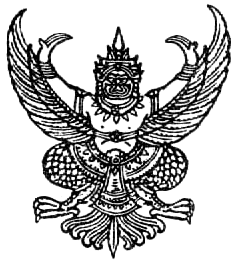 